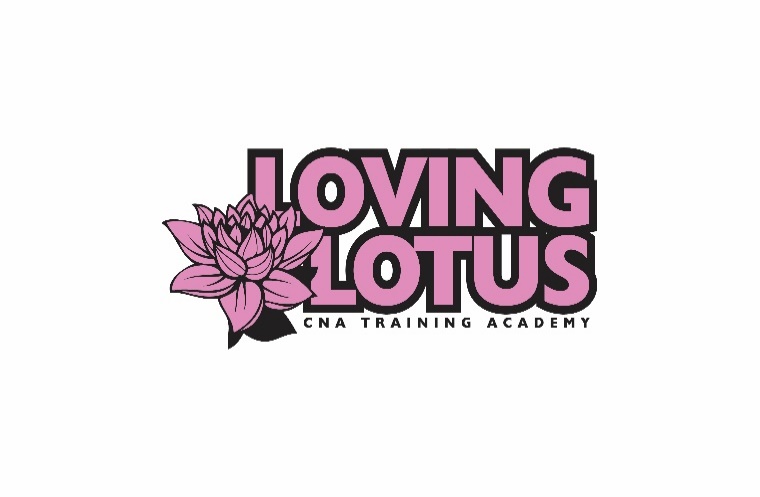 Loving Lotus CNA Training Academy, LLC2419 Margaret Street Suite 100North St. Paul, MN 55108Phone: 651-321-7500 Fax: 651-389-9147Website: www.lovinglotuscna.comEmail: lovinglotuscna@gmail.comMantoux/PPD Test Result FormStudent Name: _____________________Student Date of birth: _________________Social Security Number: _________________To be completed by the Physician/Nurse:Name of Provider who read the exam (please print):___________________________________Date and time PPD test was administered: _____________Date and time PPD test result was read: _______________Result of Test: ______Positive _____Induration ______NegativeDoes Patient need to have a chest x-ray? _____Yes _____NoSignature of Provider/Nurse who read the exam:____________________________________________Date: ________________Provider	Address:	___________________________________